POST-DOCTORAT – OFFRE D’EMPLOI  Project RESCOSAFE – Chimie biosourcéeCE QUE NOUS RECHERCHONS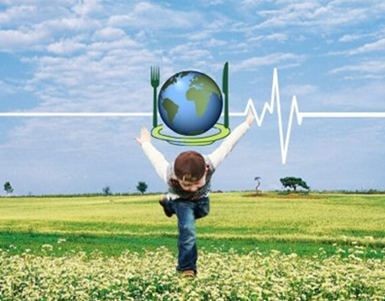 Vous êtes titulaire d’un doctorat en chimie des polymères ou chimie biosourcée Vous avez obtenu votre diplôme de doctorat depuis moins de 3 ans Vous êtes intéressé(e) pour participer à un projet pluridisciplinaire sur les emballages alimentaires biosourcés pour la restauration collective dans le cadre d’un post-doctorat d’un an Vous êtes intéressé(e) par la recherche appliquée sur des sujets qui sont socialement importants  CE QUE NOUS OFFRONSUn contrat postdoctoral d’un an au sein du Laboratoire de Chimie des Polymères Organiques (LCPO UMR 5629, supervisé par Véronique COMA, Dr HDR) et financé par le projet RESCOSAFE. La loi EGalim adoptée en novembre 2018 interdit les conditionnements en plastique dans la restauration scolaire et universitaire à compter de 2025. En réponse les collectivités territoriales et les acteurs de la restauration collective étudient leur substitution par des emballages biosourcés notamment à base de poly acide lactique (PLA) et de cellulose. Mais la question qui se pose aujourd’hui est la suivante :  ces matériaux bio-sourcés sont-ils réellement moins impactants sur la santé humaine et l’environnement que les matériaux petro-sourcés conventionnels ? Ce projet vise à étudier les impacts environnementaux et sur la santé humaine des matériaux biosourcés en mettant en place une stratégie innovante et ce, pour faciliter la prise de décision des acteurs concernant le choix des alternatives au plastique. Pour ce faire des emballages commerciaux sélectionnés, à base de biopolyesters et/ou de cellulose, seront étudiés en conditions d’usage (aliments modèles, cycles de température/temps) représentatives des conditions réelles d’utilisation en cuisine centrale et distribution. Les travaux scientifiques seront menés en collaboration étroite avec le SIVU Bordeaux-Mérignac (cuisine centrale de Bordeaux et de Mérignac) qui fournit 24 000 repas / jour principalement pour les établissements scolaires. Pour ce faire des emballages commerciaux sélectionnés, à base de biopolyesters et/ou de cellulose, seront étudiés dans un premier temps en conditions d’usage et le travail consistera à analyser les phénomènes de migration dans divers types d’aliments (transfert de composés intentionnellement ajoutés dans la formulation des matériaux, ou non intentionnellement présents-composés néoformés-). Dans un deuxième temps, il s’agira d’étudier de manière approfondie l’impact du vieillissement sur la structure et les propriétés des matériaux sélectionnés et ad fine, sur l’environnement (milieu marin notamment) et la santé humaine (perturbateurs endocriniens).PROCEDURE DE CANDIDATUREEnvoyer un CV et une lettre de motivation d’ici le 1er juin 2022 à veronique.coma@u-bordeaux.fr et adrien.le-leon@fbxu.orgSuite à une phase de présélection, les candidats seront conviés à un entretien de recrutement en vue d’une prise de fonction comprise entre le 15 juin et le 1er septembre 2022. FOCUS SUR LE PROJET RESCOSAFE Le projet RESCOSAFE est né dans un contexte de débat national sur la question des risques associés à l’utilisation de matériaux plastiques dans la restauration collective. Il vise à développer les recherches locales sur les conditionnements alimentaires dans une démarche interdisciplinaire : chimie et science des matériaux, épidémiologie, santé au travail, sciences sociales et politiques, ingénierie agroalimentaire, en favorisant les collaborations entre les acteurs scientifiques et les acteurs de la filière de la restauration collective. 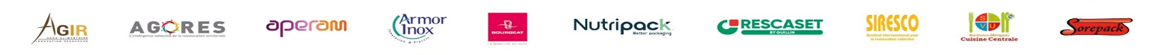 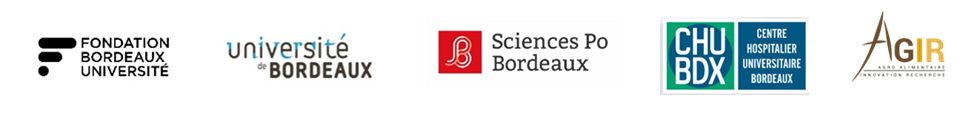 